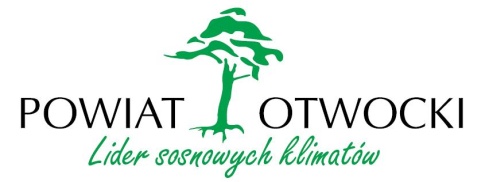 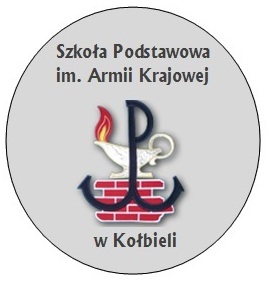 KARTA ZGŁOSZENIADO UDZIAŁU W XVIII POWIATOWYM KONKURSIE KRASOMÓWCZYM
„Poznajemy swoją małą ojczyznę” – 24.11.2021r.
Zgłoszenia przyjmujemy do 22.11.2021 r. na adres spkolbiel@kolbiel.pl „Konkurs Krasomówczy”
lub w sekretariacie szkoły  
Zgodę na wykorzystanie wizerunku oraz danych osobowych stanowiącą załącznik do karty zgłoszenia należy wypełnić, podpisać, a jej skan/zdjęcie przesłać na adres spkolbiel@kolbiel.pl „Konkurs Krasomówczy” lub dostarczyć osobiście do sekretariatu szkoły do dnia konkursu.Dla każdej kategorii wiekowej prosimy wypełnić oddzielną kartęNAZWA SZKOŁY: ……………………………………………………………………………………………..ADRES: ................................................................................................................................................GMINA: .................................................................................................................................................KATEGORIA WIEKOWA (prosimy zaznaczyć krzyżykiem):
                  (kl. IV – VI)                                                                     (kl. VII- VIII)
DANE OSÓB ZGŁASZANYCH DO KONKURSU ORAZ NAUCZYCIELI:Załącznik nr 1 do Karty Zgłoszenia do XVIII Powiatowego Konkursu Krasomówczego dotyczący RODOZgody podpisują wszystkie osoby, które przekazują                                                                                          Szkole Podstawowej im. Armii Krajowej w Kołbieli swoje dane osobowe w związku 
z organizacją XVIII Powiatowego Konkursu Krasomówczego 
Jeśli uczestnik jest niepełnoletni, zgodę podpisuje jego rodzic/opiekun prawny Zgoda na wykorzystanie danych osobowych
……………………………………………………………………
Imię i nazwisko osoby, której dotyczy zgoda
Wyrażam zgodę na przetwarzanie moich danych osobowych/danych osobowych mojego dziecka (niepotrzebne skreślić), w celu organizacji XVIII Powiatowego Konkursu Krasomówczego „Poznajemy 
swoją małą ojczyznę” oraz udostępnienia informacji o jego wynikach. Przyjmuję do wiadomości, 
że administratorem danych osobowych jest Szkoła Podstawowa im Armii Krajowej w Kołbieli. Posiadam wiedzę, że podanie danych jest dobrowolne, jednak konieczne do realizacji celu, w jakim zostały zebrane.…………………..……………………                                                                                                                               Podpis Zgoda na wykorzystanie wizerunku
……………………………………………
Imię i nazwisko osoby, której dotyczy zgoda
Wyrażam zgodę na nieodpłatne używanie, wykorzystanie i rozpowszechnianie mojego wizerunku/wizerunku mojego dziecka (niepotrzebne skreślić), utrwalonego w postaci fotografii 
i dokumentacji filmowej przez, Szkołę Podstawową im Armii Krajowej w Kołbieli na potrzeby XVIII Powiatowego Konkursu Krasomówczego „Poznajemy swoją małą ojczyznę”. Niniejsza  zgoda jest nieodpłatna, nie jest ograniczona ilościowo, czasowo ani terytorialnie. Niniejsza zgoda obejmuje wszelkie formy publikacji, w szczególności rozpowszechnianie 
w Internecie (w tym na stronach www Szkoły Podstawowej im Armii Krajowej w Kołbieli)                       oraz zamieszczenie w materiałach promocyjnych i informacyjnych. 
Mój wizerunek/wizerunek mojego dziecka (niepotrzebne skreślić) nie może być użyty w formie 
lub publikacji dla mnie obraźliwej lub naruszać w inny sposób moich dóbr osobistych. ………………….………………………                                                                                                    PodpisZałącznik nr 2 do Karty Zgłoszenia do XVIII Powiatowego Konkursu Krasomówczego dotyczący COVID-19OŚWIADCZENIE Oświadczenie podpisują wszystkie osoby uczestniczące w wydarzeniu na terenie Szkoły Podstawowej                                im. Armii Krajowej w Kołbieli. W przypadku niepełnoletnich uczestników oświadczenie podpisuje rodzic lub opiekun prawny.
* niepotrzebne skreślićOświadczam, że:w dniu Konkursu jestem zdrowy/moje dziecko jest zdrowe*, nie mam/moje dziecko 
nie ma* infekcji oraz objawów chorobowych sugerujących chorobę zakaźną ; nie zamieszkiwałem/moje dziecko nie zamieszkiwało* z osobą przebywającą 
na kwarantannie i nie miałem/moje dziecko nie miało* kontaktu z osobą podejrzaną 
o zakażenie COVID-19 w okresie 14 dni przez rozpoczęciem Konkursu;jestem przygotowany/moje dziecko jest przygotowane* na stosowanie się do wytycznych 
i regulaminów obowiązujących w budynku Szkoły Podstawowej im. Armii Krajowej w Kołbieli, związanych z zachowaniem dystansu społecznego oraz przestrzeganiem wzmożonych zasad higieny podczas pandemii COVID-19.Zobowiązuję się do poinformowania Organizatora o wszelkich zmianach w sytuacji zdrowotnej odnośnie 
choroby COVID-19 w moim najbliższym otoczeniu, które pojawią się do 10 dni od terminu Konkursu.………………………………………………………                      Data, podpis Lp.Imię i nazwisko ucznia,e-mail, nr tel.KlasaTytuł wystąpieniaOsoba przygotowująca ucznia – e-mail, nr. tel.1.2.3.